Čelní stranový metač Výrobce		KAHLBACHERTyp			KSU 110Rok výroby		2014Fotodokumentace:Foto č. 1 – celkový pohled na stroj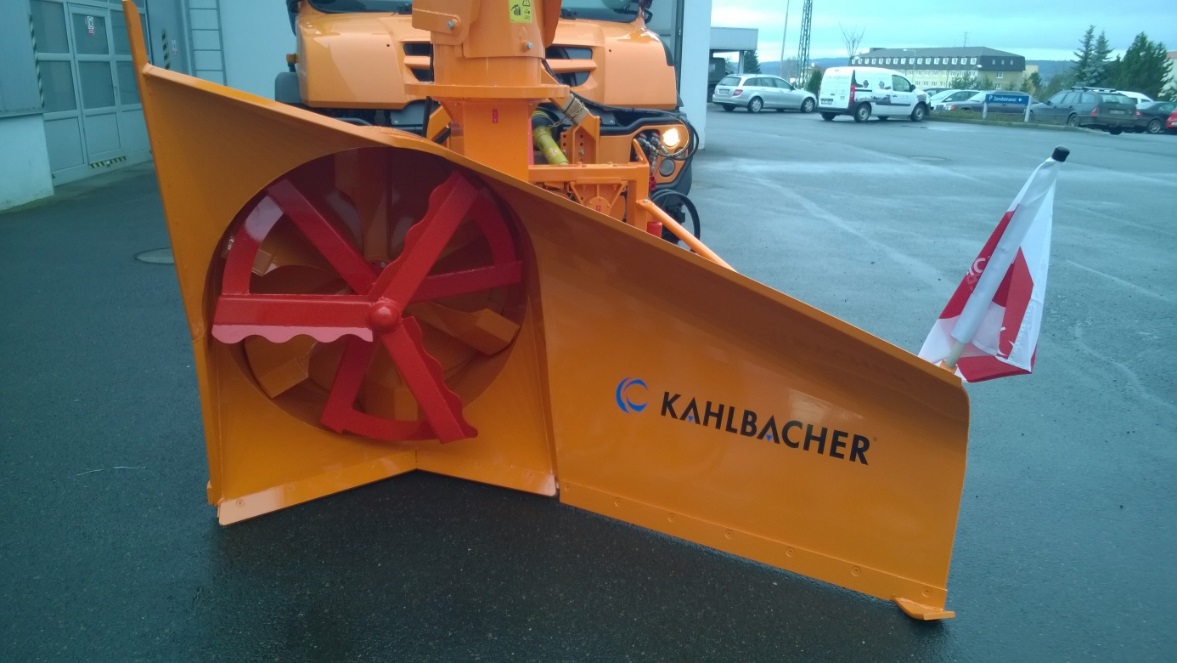 Foto č. 2 – výrobní štítek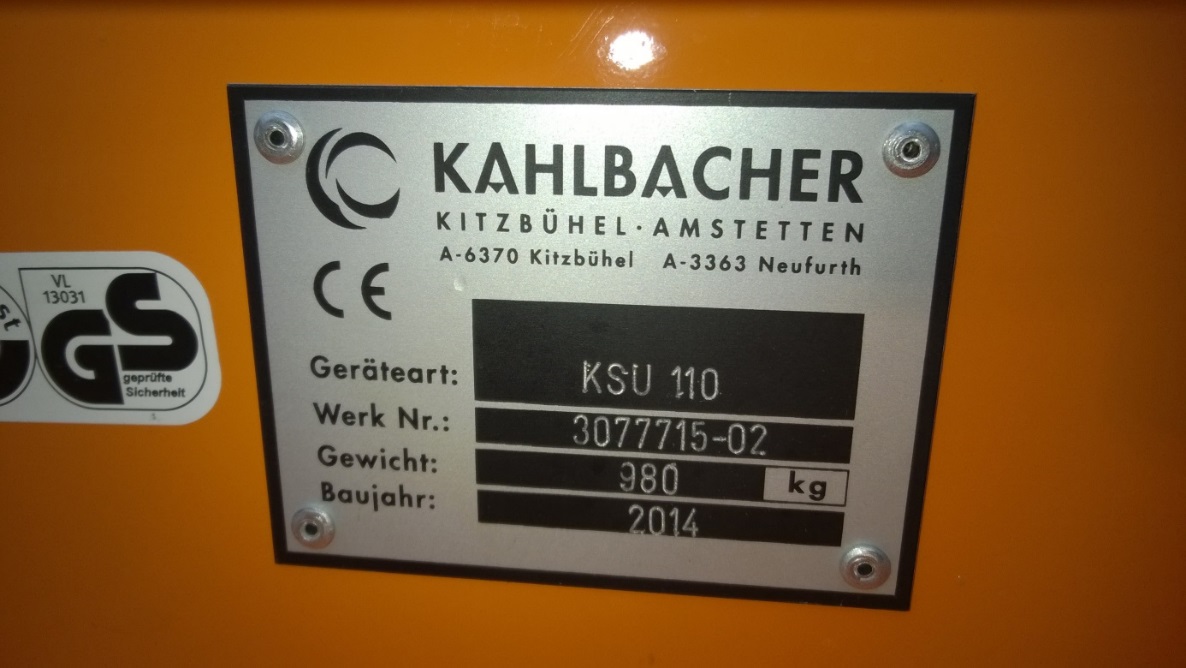 Foto č. 3 – doplňující fotografie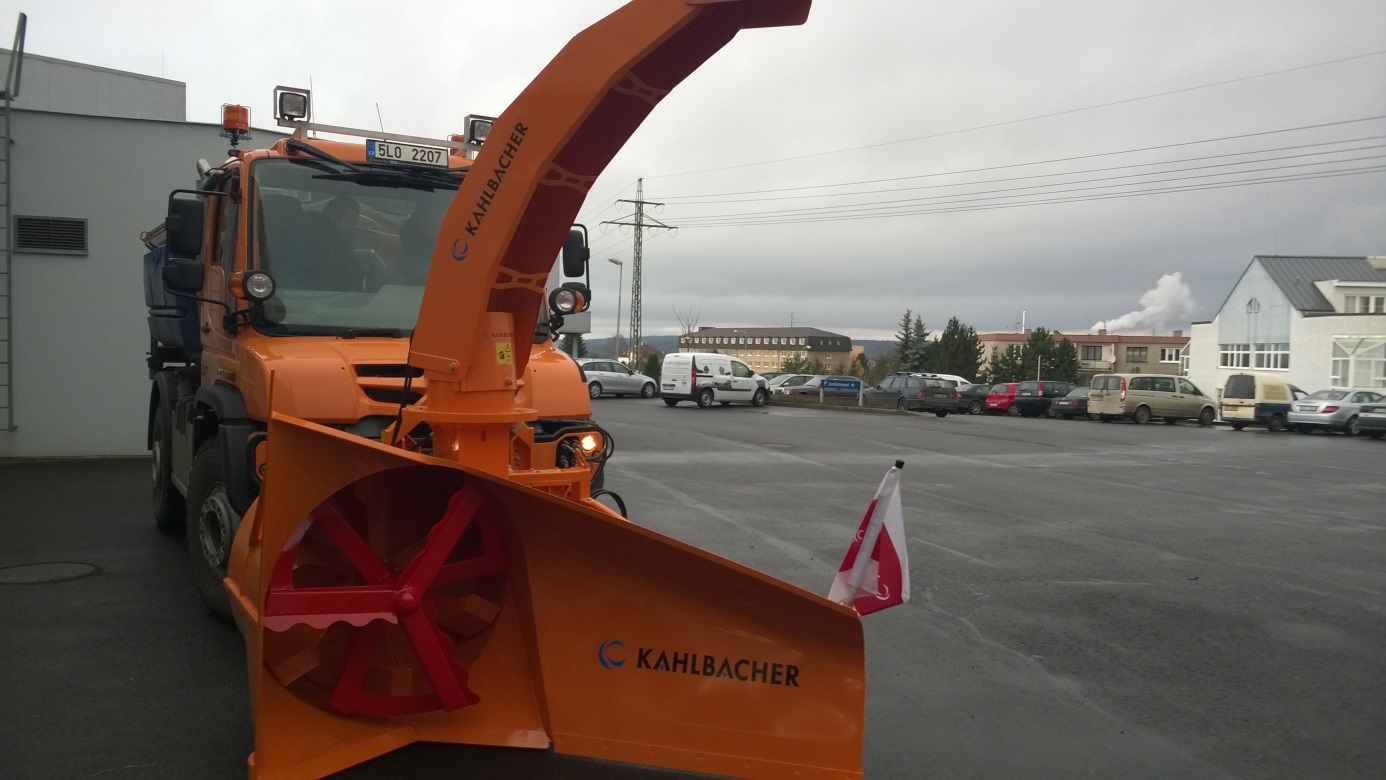 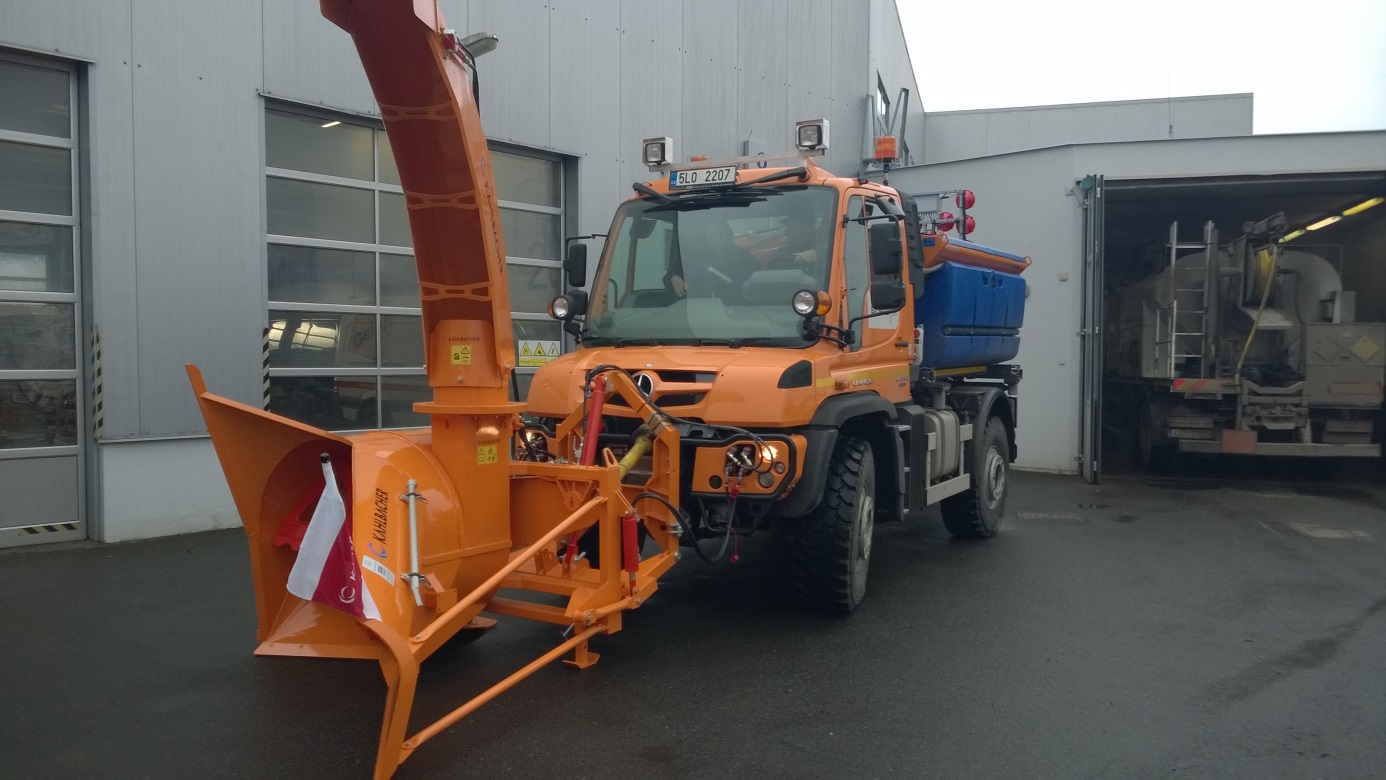 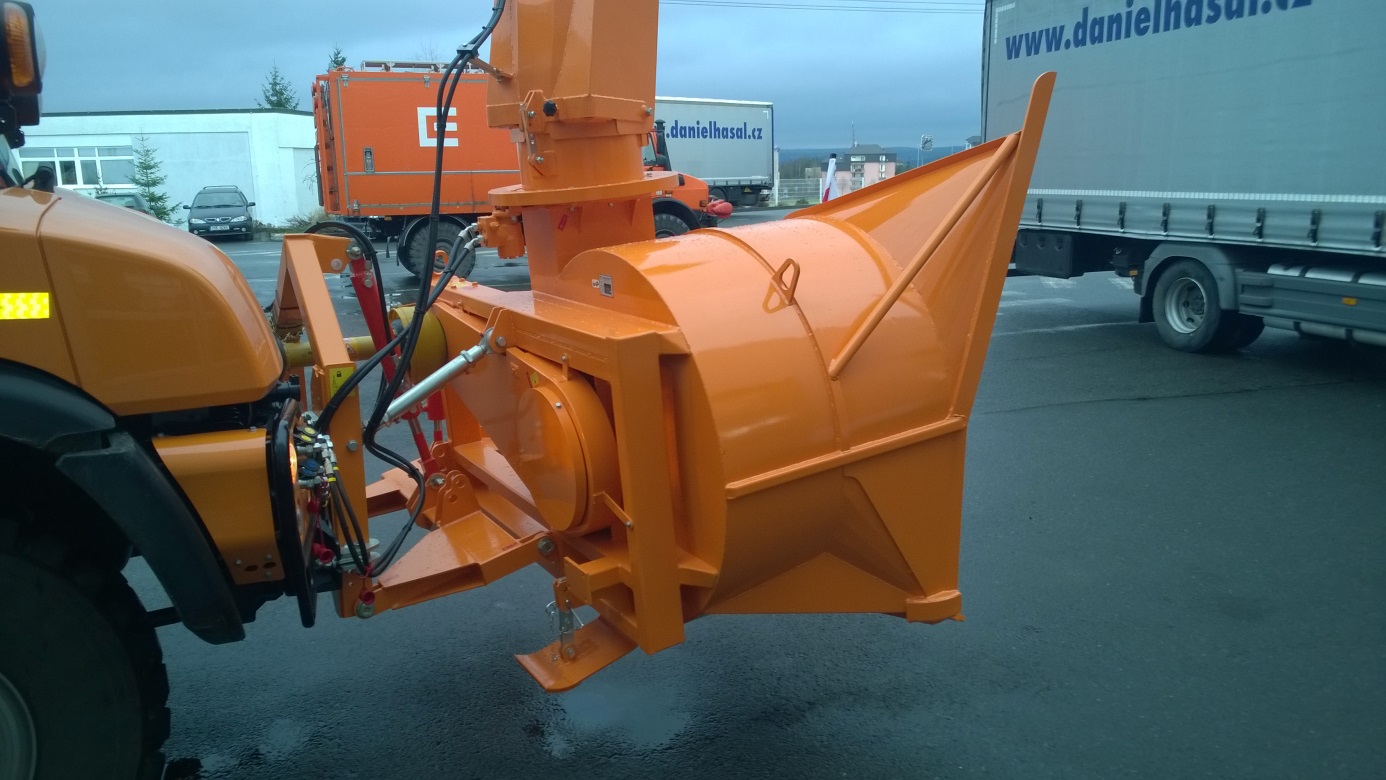 Sněhová frézaVýrobce		KAHLBACHERTyp			KFS 950Rok výroby		2011Fotodokumentace:Foto č. 1 – celkový pohled na stroj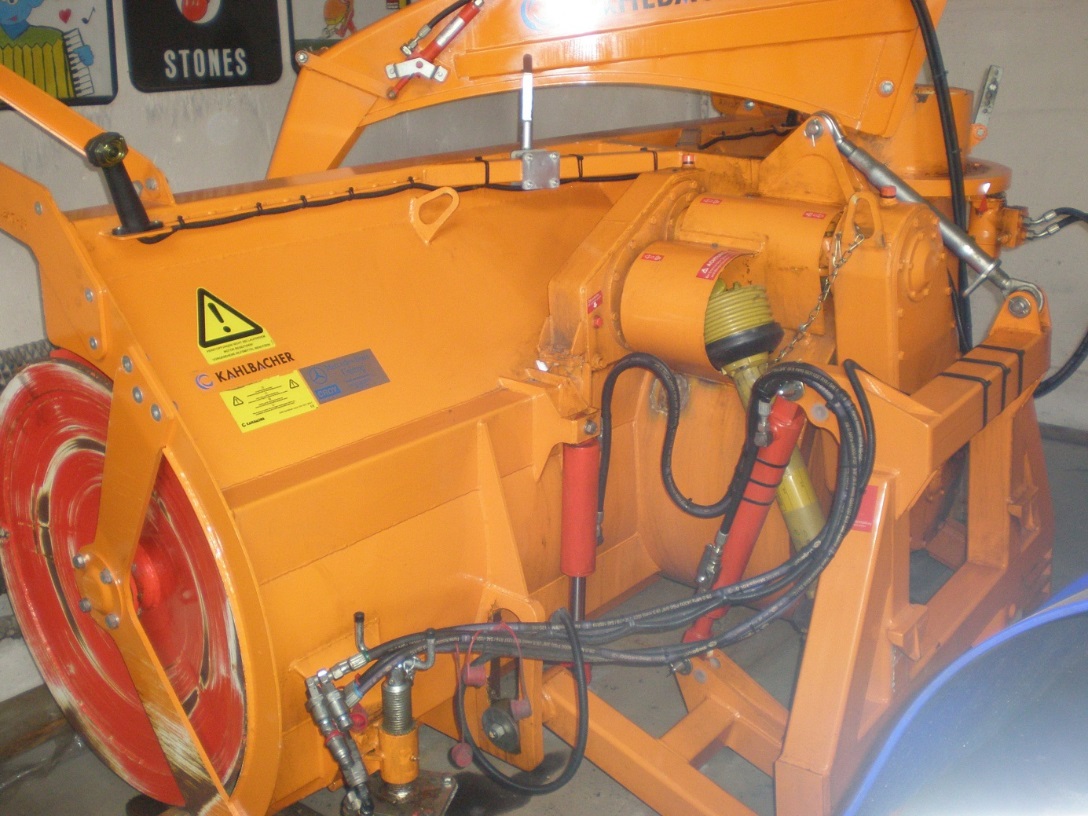 Foto č. 2 – výrobní štítek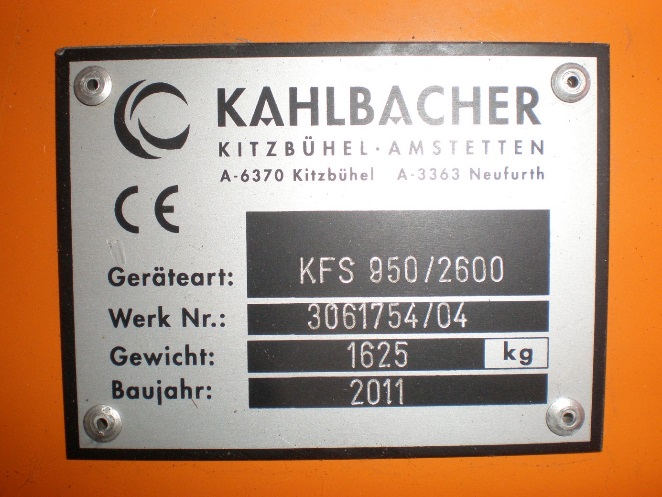 Sněhová frézaVýrobce		SchmidtTyp			S3.1Rok výroby		2017Fotodokumentace:Foto č. 1 – celkový pohled na stroj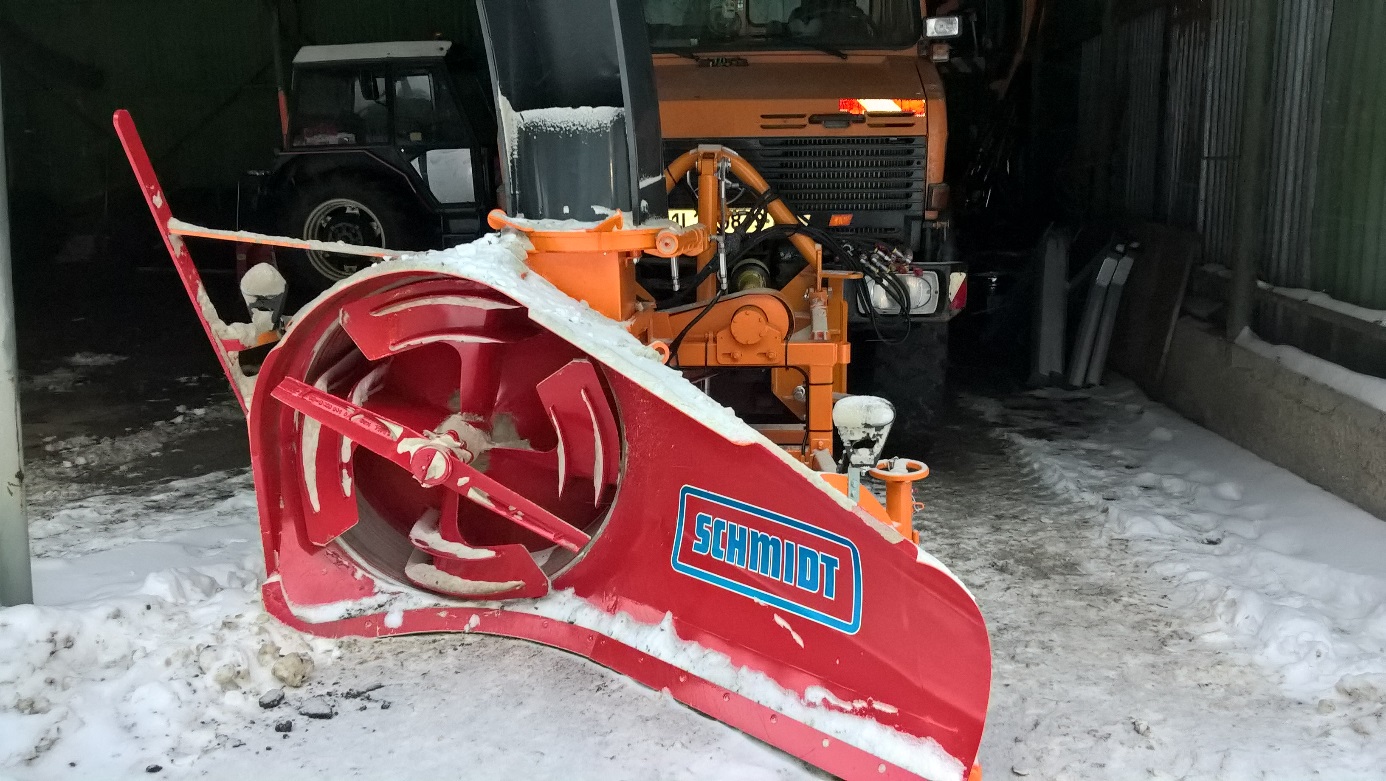 Foto č. 2 – výrobní štítek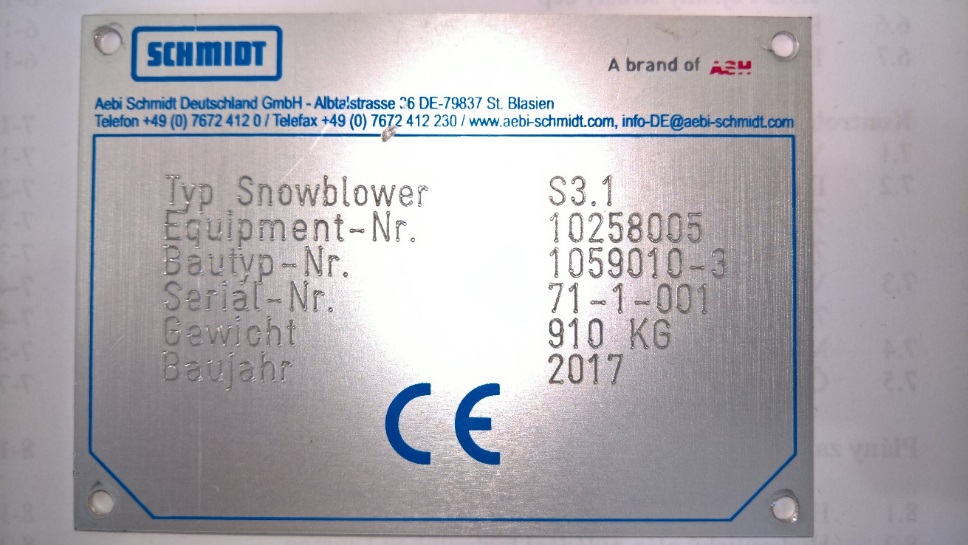 Foto č. 3 – doplňující fotografie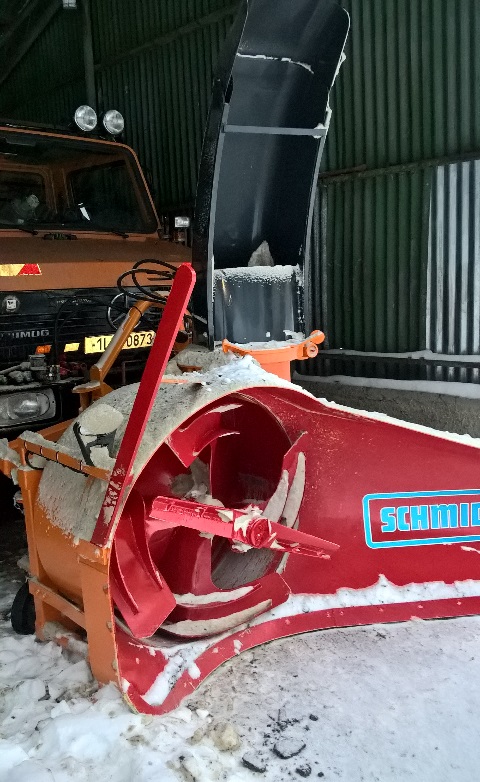 